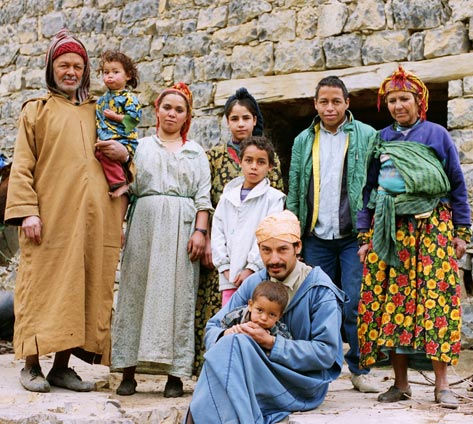 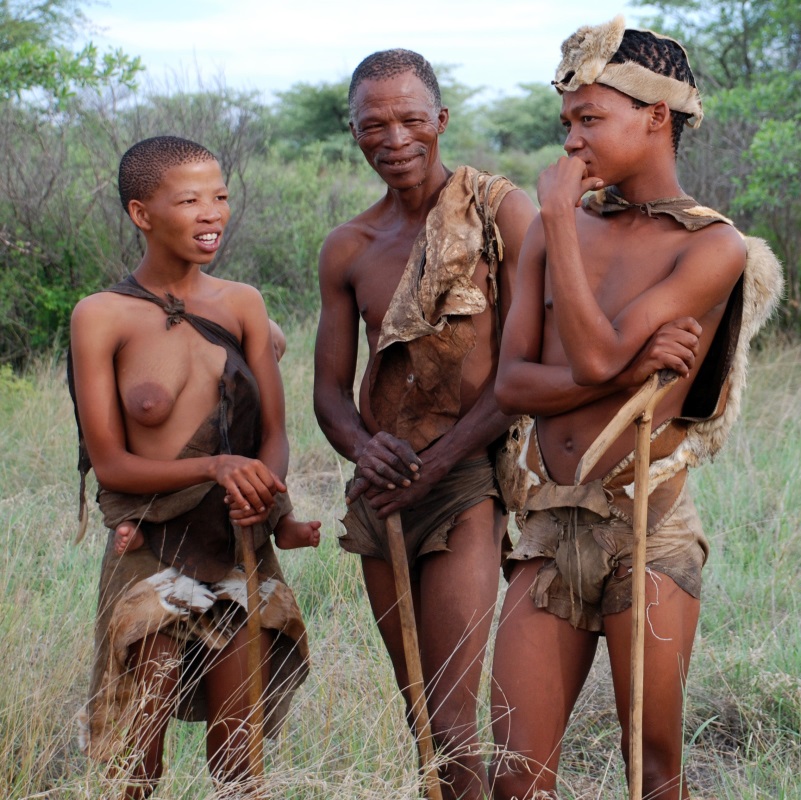 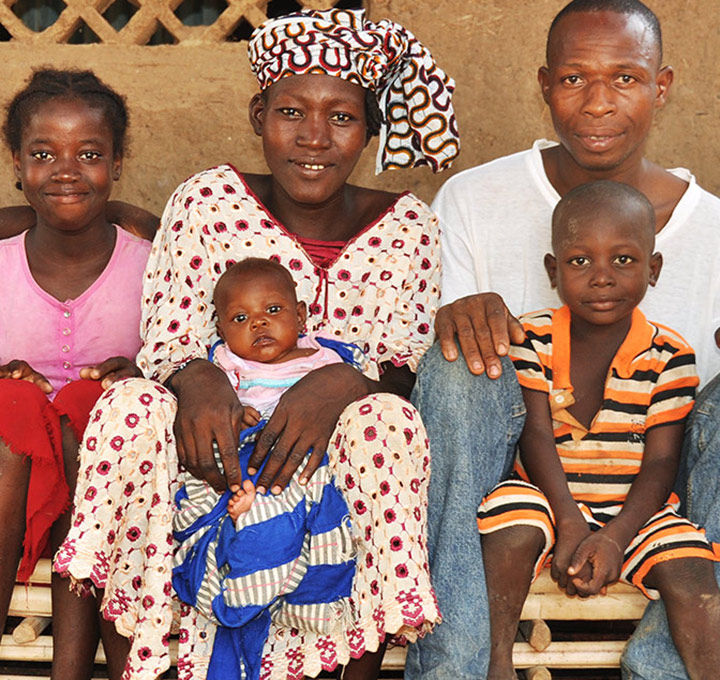 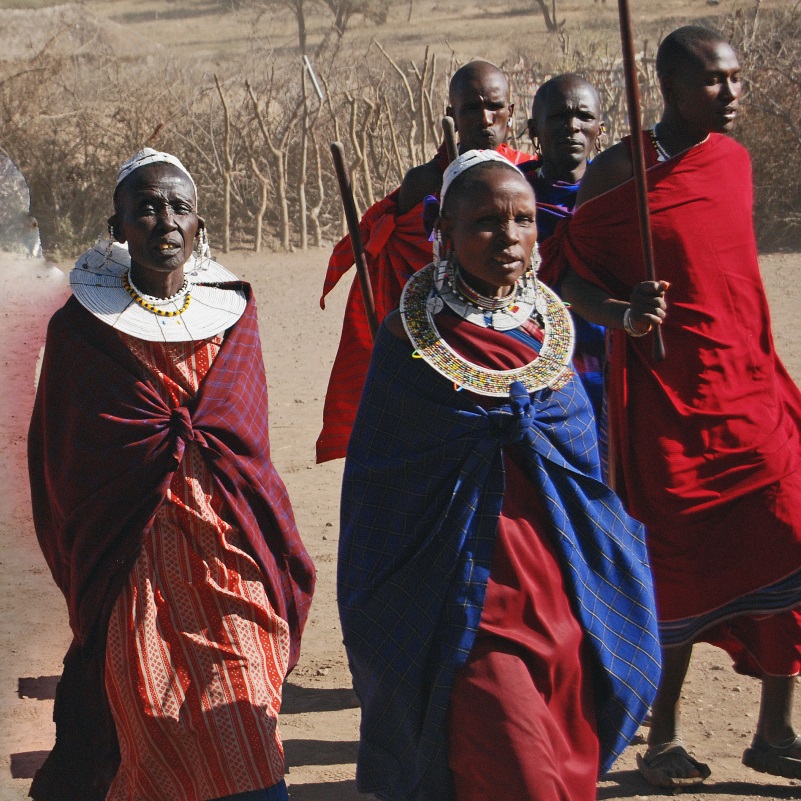 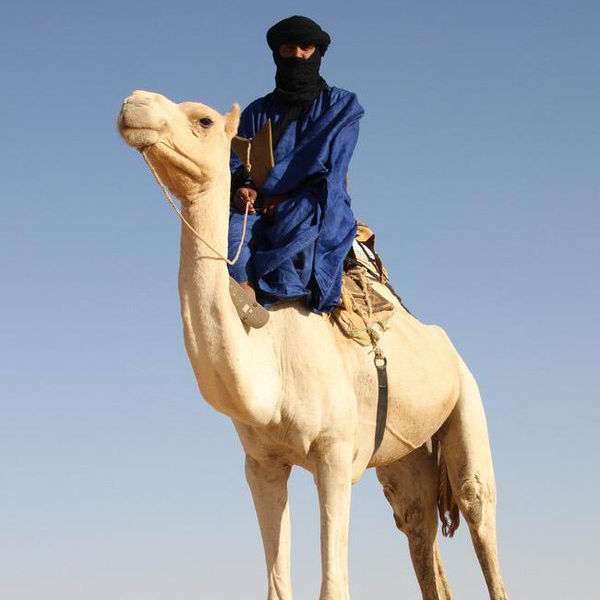 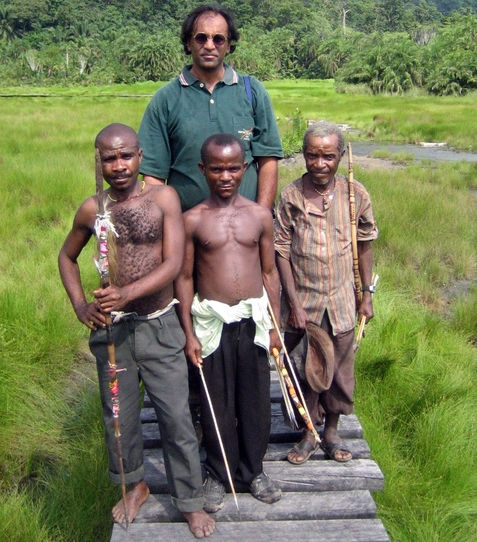 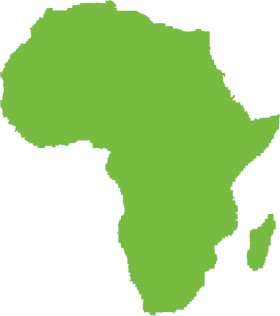 ²bochiman$bochimansBOCHIMANS²berbère$berbèresBERBÈRESmaasaïmaasaïMAASAÏ²bambara$bambarasBAMBARAS²pygmée$pygméesPYGMÉES²touaregtouaregTOUAREG